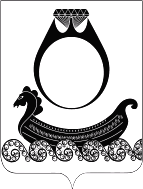 	СОВЕТ ДЕПУТАТОВ   ГОРОДСКОГО ПОСЕЛЕНИЯ ПОСЁЛОК КРАСНОЕ-НА-ВОЛГЕ  КРАСНОСЕЛЬСКОГО МУНИЦИПАЛЬНОГО РАЙОНА КОСТРОМСКОЙ ОБЛАСТИРЕШЕНИЕПЕРЕЧЕНЬобъектов муниципального имущества, подлежащих передаче из собственности   Красносельского муниципального района Костромской области в муниципальную собственность городского поселения пос. Красное-на-Волге Красносельского муниципального района Костромской области От 26 января 2024 г.                                           № 276О согласовании перечня объектов муниципального имущества, передаваемого из собственности Красносельского муниципального района Костромской области в муниципальную собственность муниципального образования городское поселение поселок   Красное-на-Волге Красносельского муниципального района Костромской области                 Руководствуясь Федеральным законом от 06.10.2003 года №131-ФЗ «Об общих принципах организации местного самоуправления в Российской Федерации», Уставом муниципального образования городское поселение поселок Красное-на-Волге Красносельского муниципального района Костромской области, рассмотрев  решение Собрания депутатов  Красносельского муниципального района Костромской области пятого созыва от 20.12.2023 года № 1011 «О согласовании перечня объектов муниципального имущества, подлежащего передаче из собственности Красносельского муниципального района Костромской области в муниципальную собственность городского поселения посёлок Красное-на-Волге Красносельского муниципального района Костромской области», -                 Руководствуясь Федеральным законом от 06.10.2003 года №131-ФЗ «Об общих принципах организации местного самоуправления в Российской Федерации», Уставом муниципального образования городское поселение поселок Красное-на-Волге Красносельского муниципального района Костромской области, рассмотрев  решение Собрания депутатов  Красносельского муниципального района Костромской области пятого созыва от 20.12.2023 года № 1011 «О согласовании перечня объектов муниципального имущества, подлежащего передаче из собственности Красносельского муниципального района Костромской области в муниципальную собственность городского поселения посёлок Красное-на-Волге Красносельского муниципального района Костромской области», -     Совет депутатов РЕШИЛ: Согласовать перечень объектов муниципального имущества, передаваемого из собственности Красносельского муниципального района Костромской области в муниципальную собственность муниципального образования городское поселение поселок Красное-на-Волге Красносельского муниципального района Костромской области (прилагается). Настоящее решение направить в администрацию Красносельского муниципального района Костромской области. Настоящее решение вступает в силу со дня его подписания и подлежит официальному опубликованию.     Совет депутатов РЕШИЛ: Согласовать перечень объектов муниципального имущества, передаваемого из собственности Красносельского муниципального района Костромской области в муниципальную собственность муниципального образования городское поселение поселок Красное-на-Волге Красносельского муниципального района Костромской области (прилагается). Настоящее решение направить в администрацию Красносельского муниципального района Костромской области. Настоящее решение вступает в силу со дня его подписания и подлежит официальному опубликованию. Глава городского поселения			           	 Председатель Совета Депутатов:                              В.Н. Недорезов                        Е.Г. Всемирнова Приложение к Решению   от 26.01.2024 №276 №Полное наименование организацииАдрес местонахождения организации, ИНН организацииНаименование имуществаАдрес местонахождения имуществаИндивидуализирующие характеристики имуществаОграничения (обременения) прав (вид)12345671--Здание училища,  назначение: нежилоеКостромская область, Красносельский район, пгт. Красное-на-Волге, ул. Космическая, д. 1АКадастровый номер 44:08:090222:112, площадь 1121,6 кв.  м-1--Земельный участок Костромская область, Красносельский район, пгт. Красное-на-Волге, ул. Космическая, д. 1АКадастровый номер 44:08:090222:786,площадь 2542 кв. м-